Просим Государственную компанию «Российские автомобильные дороги», разъяснить положения конкурсной документации:	Согласно п.8.8, а также таблицы №3 раздела VII Конкурсной документации, для получения итоговой оценки Заявки на участие в Конкурсе по подкритерию «Наличие у участника конкурса минимально необходимых для выполнения работ по предмету Договора техники, оборудования», Участнику требуется указать следующую информацию: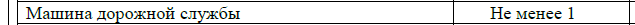 	В соответствии с этим, просим Государственную компанию «Российские автомобильные дороги» пояснить, какой тип машины дорожной службы и какое ее назначение в рамках выполнения работ по данной закупке должны быть указаны участником закупки в составе заявки.